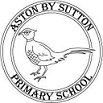 Subject Content and Endpoints – RESubject Content and Endpoints – REEarly YearsEarly YearsSubject ContentEnd PointFoundation Stage: Pupils in the EYFS share experiences leading to the expected Early LearningGoals within personal and social development and knowledge and understanding of the world. AllRE objectives within the EYFS are underpinned by the following three prime areas outlined in the‘Statutory framework for the Early Years Foundation Stage’:Communication and languagePersonal, social and emotional developmentKnowledge and understanding of the worldThere are four specific areas through which the three prime areas are strengthened and applied:Communication and languageUnderstanding the WorldPersonal, social and emotional developmentExpressive arts and designThe RE curriculum in EYFS focuses on the specific areas of Understanding the World and Personal, Social and Emotional Development.Pupils will be taught about:Everyday life and the world around them, places, the weather and the seasons, growth, seedsand plants, new life, shoppingFinding out about themselves and the people around them, similarities and differencesPeople who help them, parents, grandparents, doctors, nurses, teachersTheir own feelings and the feelings of othersFestivals and cultural celebrations, Birthdays, Harvest, Christmas, Easter, Father’s Day,Mother’s Day, Chinese New Year, Yom Kippur, Ramadan, EidDance, drama and role play associated with the eventsDifferent foods from around the worldBy the end of Foundation 2, pupils will have experienced many exciting events related to the world around them. They will have learnt about feelings and emotions through discussions, they will have an understanding about caring for themselves and people who look after them. They will have been engaged in stimulating activities using drama and dance whilst learning about differences. These experiences will prepare the pupils to readily access the KS1 curriculum.Key Stage 1Key Stage 1Subject ContentEnd PointKey Stage 1 Pupils will:Learn about Christianity, developing an understanding of Jesus and his life through stories and Christian celebrations Understand the ideas and practices of a diversity of religions and non-religious worldviews including Christianity, Islam and Judaism.Understand how religions and beliefs are influenced by human experiences including Christianity, Islam and Judaism. Engage in questions about religions and beliefs, including meaning and purpose in life, beliefs about God, reality and issues of right and wrongUnderstand some of the main approaches to the study of religion Develop their own beliefs, values, ideas and identities Develop the motivation and skills of enquiry Develop as responsible citizens in a world of diverse religions and communitiesBy the end of Key Stage 1, pupils will:Use terms such as ‘religion’ and ‘non-religious’ appropriately Develop knowledge and understanding of a range of beliefs Recognise and analyse connections between religions, beliefs, social, political and cultural issues Express clearly their personal beliefs, ideas, values and experiences while respecting the rights of others to differ Enquire into the world of religions and beliefs Reflect upon their learning, communicate and act in an informed and sensitive manner to those with or without expressed beliefsKey Stage 2Key Stage 2Subject ContentEnd PointKey stage 2 pupils will study and learn about Christianity, Islam, Hinduism, Judaism, Sikhism and Humanism. They will learn to:Understand the ideas, practices and contemporary manifestations of a diversity of religions and non-religious worldviews Understand how religions and beliefs are influenced by human experiences Engage in questions about religions and beliefs, including meaning and purpose in life, beliefs about God, ultimate reality and issues of right and wrong and what it means to be human Understand some of the main approaches to the study of religion Develop their own beliefs, ideas, values, practices and identities Develop the motivation, understanding and skills to make enquiring into religious questions a lifetime activity Develop as a responsible citizen of changing local, national and world communities which have diverse religions and beliefsBy the end of Key stage 2, pupils will:Use terms such as ‘religion’, ‘religious’, ‘non-religious’ and ‘secular’ appropriately Develop knowledge and understanding of a range of religions and beliefs Recognise and analyse connections between religions, beliefs, social, political, economic and cultural life Make informed comments about religious issues and the religious dimensions of personal , social, political and cultural issues Understand the rationale and consequences of some of the main approaches to the study of religions and non-religious worldviews Reflect, communicate and act in an informed, intelligent and sensitive manner towards those with no expressed beliefs Carry out enquiries to further deepen understanding of religions and beliefs